$30,000.00THORSTENSON – DEAL5706 1ST AVE. SELBY  MILW LAND CO’S 1ST ADDN S 10’ OF LOT 2 & ALL LOT 3 BLOCK 21RECORD #4303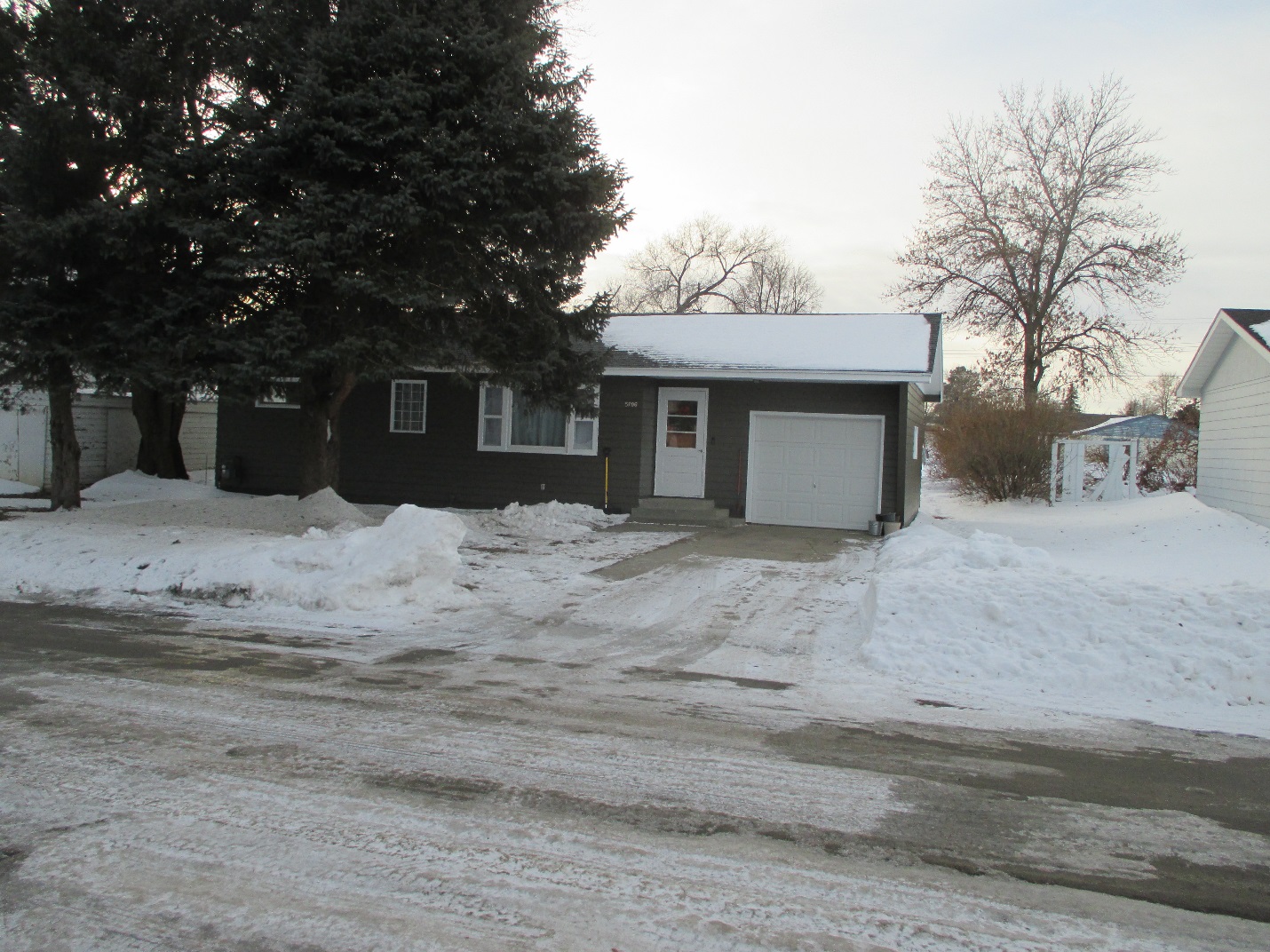 LOT SIZE 60’ X 140’                                                        GROUND FLOOR 841 SQ FTSINGLE FAMILY – ONE STORY                                     2 BEDROOMS 1 BATHFAIR CONDITION & QUALITY                                      ATTACHED GARAGE 263 SQ FTBUILT IN 1956NATURAL GAS, WINDOW AIR2015; ROOF POOR, CHIMNEY BRICK POOR2019; HOUSE PAINTED, NEW ROOFSOLD ON 9/18/19 FOR $30,000ASSESSED IN 209 AT $39,470ASSESSED IN 2015 AT $25,965                                       RECORD #4303